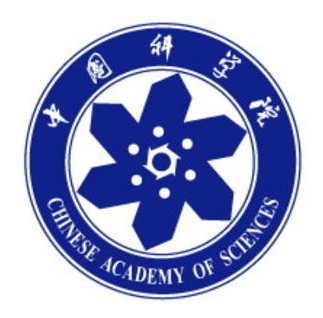 2019年全国“防雷专项检测”实操培训班（第6期）培训通知中国科学院武汉分院继续教育学院中国科学院武汉岩土力学研究所武汉建筑业协会武汉中岩科技股份有限公司中岩培训湖北·武汉2019年10月25日-10月28日关于举办2019年全国防雷专项检测实操培训班通知各有关检测机构：为满足防雷专项检测从业人员系统的培训需求，提升设防雷专项检测专业技能，加强各单位之间相互学习与交流。特定于2019年10月25日在湖北省武汉市举办“2019年全国防雷专项检测实操培训班”。本期培训班由中国科学院武汉分院继续教育学院、中国科学院武汉岩土力学研究所和武汉中岩科技股份有限公司联合主办，中岩培训具体承办。热忱地欢迎业内同仁报名参加，现将有关事宜通知如下：培训对象各地建筑工程质量监督单位、房屋质量检测单位、防雷检测单位、防雷办、防雷设计单位、建筑工程检测鉴定公司、防雷公司、防雷研究科研院（所）和建设单位等的负责人及工程技术人员和管理人员。培训目标1、了解防雷检测资质申报条件及要求2、学习防雷检测规范GB/T214313、学习防雷检测适用技术方法4、熟悉防雷检测仪器设备的操作及使用5、掌握防雷检测原始记录及报告编写培训特色重点讲解：《雷电防护装置检测资质管理办法》（中国气象局第31号令）标准解读：GB/T21431-2015建筑物防雷装置检测技术规范 专家理论讲解+真实案例分析+现场实际操作培训安排培训师资本期培训班由中岩培训防雷专项检测专家委员会的部分专家进行授课。“中岩培训专家委员会”由中国科学院、中国建筑科学研究院、各省建筑科学研究院、985/211高等院校和工程质量检测知名企业等领域的专家组成，专家委员会主要负责课程研发设计、教学大纲和教学计划、课件教材编写、新标准新技术研讨、培训授课等相关工作。培训证书学员按要求完成所有培训学习后，参加由中国科学院武汉分院继续教育学院和中科院武汉岩土力学研究所统一组织的培训考试，考试合格后颁发《建设工程质量检测继续教育证》和《上岗职业培训证书》。培训地点地点：湖北武汉广信国际大酒店（湖北省武汉市江夏区江夏大道16号）培训费用2800元/人。含培训费、资料费、证书办理及相关费用，培训期间免费提供午餐，住宿自理。报名方式1、填写报名回执表（附件1），发送至邮箱2161211837@qq.com。2、本期培训不接受现场报名缴费，报名以缴费先后顺序为准（缴费方式及开票信息填写见附件2），人数有限，报满即止。注：1、首次参加培训的学员，报到当天携带2张2寸彩色登记照和身份证正反复印件1份。2、参加过历届培训班的学员，报到当天携带《建设工程质量检测继续教育证》和1张2寸彩色登记照。联系方式：联系人：石老师18607198869（微信同号）    QQ：2161211837附件1：报名登记回执表(防雷专项检测第6期）附件2：发票开具确认单   附件3：住宿酒店预订中国科学院武汉分院继续教育学院中国科学院武汉岩土力学研究所武汉建筑业协会武汉中岩科技股份有限公司中岩培训二〇一九年八月二十九日       附件1：报名登记回执表(防雷专项检测第6期）附件2：发票开具确认单汇款账号：开户行：中信银行武汉分行东湖支行单  位：武汉中科岩土工程技术培训有限公司账  号：8111501013000423011行  号：302521038110（电汇）清算行号：216178（支票）支付宝收款账号： 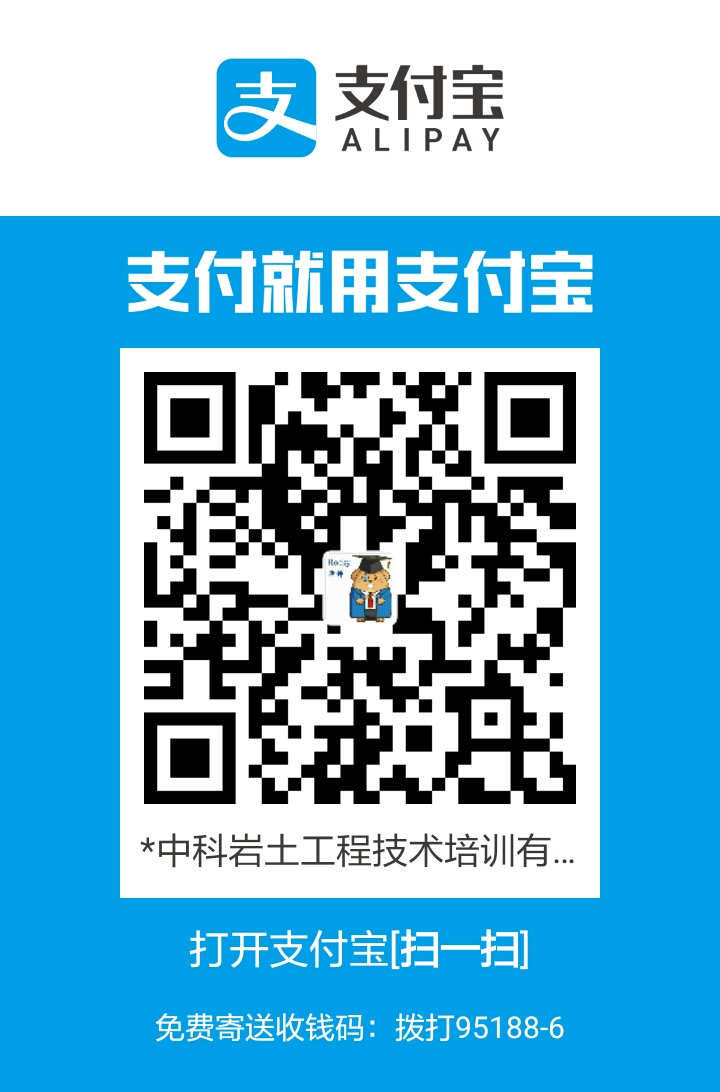 2161211837@qq.com注：缴费时请备注培训费以及单位名称，并及时与会务组陈老师联系18971648196，便于会务组查账。请各单位提前与公司财务核实培训费发票的类型。附件3：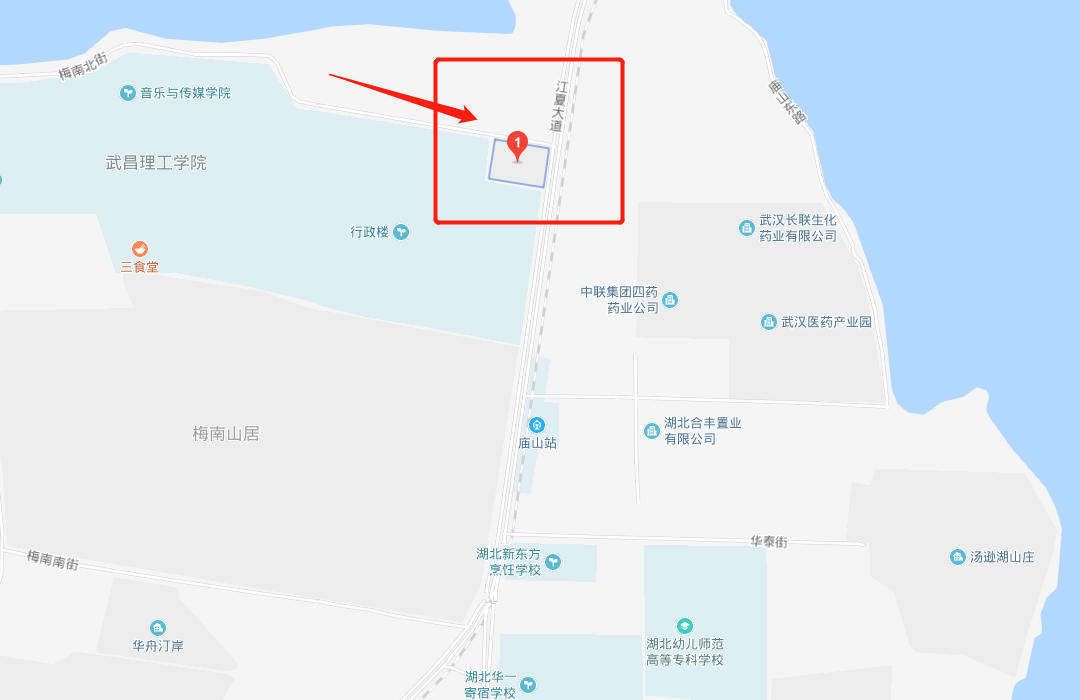 如需住宿，请直接与酒店联系预订，费用自理。（酒店预订请报：“参加中岩培训防雷检测培训班”）武汉广信国际大酒店（地址：湖北省武汉市江夏区江夏大道16号）电话：17354343592        联系：赵经理                     标间：278元/间（含双早）   单间：278元/间（含双早）时间时间培训内容培训内容10月25日（周五）14:00-17:00报到报到10月26日（周六）8:30-9:00开幕式开幕式10月26日（周六）9:00-10:00防雷检测资质申报条件及要求防雷检测资质申报条件及要求10月26日（周六）10:00-12:00防雷检测基本知识、防雷建筑物常规检测防雷检测基本知识、防雷建筑物常规检测10月26日（周六）14:00-17:30GB/T21431-2015标准解读配电系统GB/T21431-2015标准解读配电系统10月27日（周日）8:30-10:00实操检测相关理论知识实操检测相关理论知识10月27日（周日）10:00-12:00实操模拟SPD（压敏电压、泄漏电流）模拟实操检测10月27日（周日）13:00-17:30实操模拟接地电阻检测等电位连接检测10月28日（周一）8:30-12:00流程及质控、检测方案及检测报告的编写防雷检测报告的编写考核流程及质控、检测方案及检测报告的编写防雷检测报告的编写考核10月28日（周一）14:00-15:00防雷检测理论考试防雷检测理论考试单位名称培训联系人通信地址联系电话姓名性别联系电话从事检测工作年限职务技术职称QQ/邮箱身份证号增值税普通发票开票要求增值税普通发票开票要求增值税普通发票开票要求增值税普通发票开票要求开票单位抬头税务登记证号增值税专用发票开票要求增值税专用发票开票要求增值税专用发票开票要求增值税专用发票开票要求开票单位抬头税务登记证号开票地址开票电话开户行账号